Signature :Imprimez ce bulletin, remplissez-le et signez-le ;Joignez-y une copie du certificat médical (de moins d'un an)et le règlement de l'adhésion (chèque à l'ordre de USSG).Adressez l'ensemble à : 
US Saint-Gilles, 
2, rue des Sports, 
35590 Saint-Gillesou déposez-le dans la boite à lettres du local de l'USSG (même adresse).Montant de l'adhésion :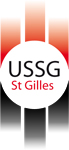 Bulletin d'adhésion à la Section Course à Pied Saison 2022– 2023NOM :Prénom :Date de Naissance :Adresse :Téléphone :Adresse électronique :Date du certificat médical :JeunesJeunesAdultesAdultesLOISIRCatégorieEA/PO/BE/MI/CA(né entre 2006 et 2014)Licencié FFACatégorieEA/PO/BE/MI/CA(né entre 2006 et 2014)LOISIRCatégorieJU/ES/SE/VE(né en 2005 et avant)Licencié FFAAdulte adhérentJU/ES/SE/VE(né en 2005 et avant)20 €40 €35€65 €